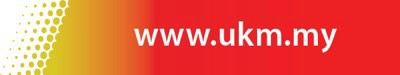 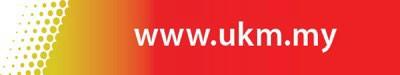 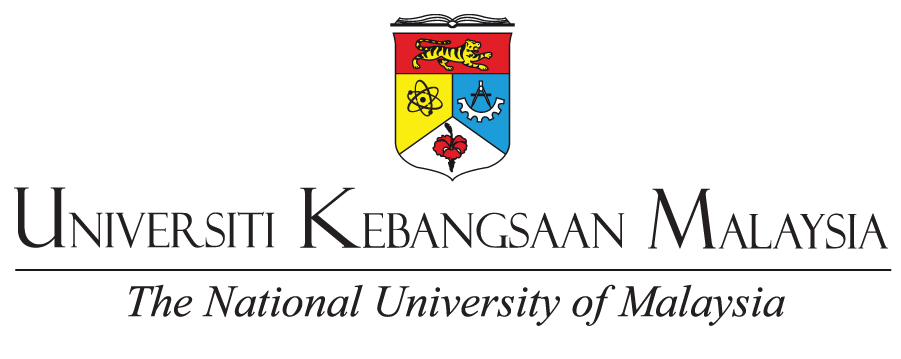 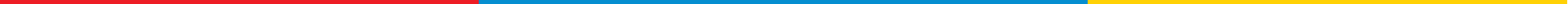 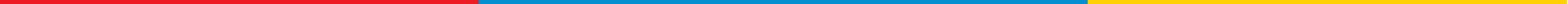 PUSAT KOMUNIKASI KORPORAT • CENTRE FOR CORPORATE COMMUNICATIONSMAKLUMAT PERMOHONAN JEMPUTAN MEDIARingkasan Program:Untuk program acara, penganjur perlu menulis maklumat program seperti objektif, sasaran, output dan input, impak dan harapan daripada program yang dijalankan.Untuk program Syarahan Perdana Profesor/Seminar/Persidangan/Webinar/Bicara Persada dan lain-lain bual bicara atau syarahan, penganjur perlu menulis ringkasan syarahan/bual bicara yang akan dibincangkan atau dibentangkan oleh penceramah terlibat.***Bersama borang ini, pihak penganjur juga perlu e-melkan sekali aturcara dan poster program bagi memudahkan urusan jemputan media dibuat kepada e-mel berikut;Cik Asmahanim Amir -  asammar@ukm.edu.my Puan Murniati Abu Karim – murniati@ukm.edu.myCERTIFIED TO MS ISO 9001:2015	Cert. No. QMS 02549CERTIFIED TO MS ISO 9001:2015	Cert. No. QMS 02549Nama Majlis:Anjuran:Tarikh:Hari:Masa:Tempat Perasmian Program:Perasmi Majlis:VIP JemputanNama Pegawai untuk dihubungi:No. Tel. untuk dihubungi:E-mel Penganjur: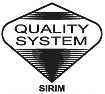 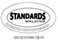 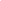 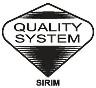 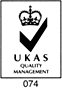 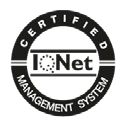 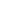 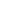 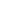 